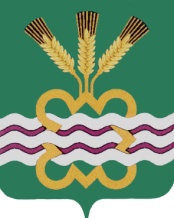 ГЛАВА МУНИЦИПАЛЬНОГО ОБРАЗОВАНИЯ«КАМЕНСКИЙ ГОРОДСКОЙ ОКРУГ»П О С Т А Н О В Л Е Н И Е26.12.2020                                                                                                         № 1923п. МартюшОб организации и  проведении публичных слушаний по предоставлению разрешения на отклонение от предельных параметров разрешенного строительства, реконструкции объектов капитального строительства для земельного участка в п. СолнечныйКаменского городского округа Свердловской области           Руководствуясь статьей 28 Федерального закона от 06.10.2003 года №131-ФЗ «Об общих принципах организации местного самоуправления в Российской Федерации», статьей 40 Градостроительного кодекса РФ, Решения Думы Каменского городского округа № 286  от 18.12.2014 года  «Об утверждении Положения «О порядке организации и проведения публичных (общественных) слушаний в Каменском городском округе» (в редакции 14.06.2018 года № 242), Правилами землепользования и застройки муниципального образования «Каменский городской округ», утвержденными Решением Думы Каменского городского округа от 27.06.2013 года № 125 (в редакции от 19.11.2020 года № 508), Решением Думы Каменского городского округа № 487 от 27.08.2020 года «Об утверждении положения о порядке оплаты заинтересованными лицами расходов, связанных с организацией и проведением публичных слушаний по отдельным вопросам градостроительной деятельности в Каменском городском округе», Уставом МО «Каменский городской округ», в целях выявления и учета мнения и  интересов жителей Каменского городского округа при принятии  градостроительных решений, обеспечения прав и законных и интересов правообладателей земельных участковПОСТАНОВЛЯЮ:1.  Назначить на 19 января 2020 года в 18.00 часов в здании Покровской сельской администрации по адресу: Свердловская область, Каменский район, с.Покровское, ул. Ленина, 122А, публичные слушания по вопросу предоставления разрешение на отклонение от предельных параметров  разрешенного строительства, реконструкции объектов капитального строительства в отношении земельного участка площадью 1858 кв.м., с кадастровым номером 66:12:8701002:58, расположенного по адресу: Свердловская область, Каменский район, поселок Солнечный, ул. Зеленая, 4, в части уменьшения минимальных отступов с 3м. до 1,5 м. от северной границы земельного участка, по обращению Овсянниковой Надежды Александровны.2. Назначить ответственным за организацию и проведение публичных слушаний председателя Комитета по архитектуре и градостроительству Администрации муниципального образования «Каменский городской округ» Е.А. Чистякову.3. Комитету по архитектуре и градостроительству Администрации  муниципального образования «Каменский городской округ» (Чистяковой Е.А.) обеспечить ознакомление с документами и материалами по вопросу предоставления разрешения на отклонение от предельных параметров  разрешенного строительства, реконструкции объектов капитального строительства для земельного участка, указанного в пункте 1 настоящего постановления, в период с 29.12.2020г. по 18.01.2021г. по рабочим дням с режимом работы: понедельник-четверг с 8.00  до 12.30 и с 13.18 до 17.00, пятница с 8.00 до 12.30 и с 13.18 до 16.00 в здании Комитета по архитектуре и градостроительству Администрации муниципального образования «Каменский городской округ» по адресу: Свердловская область, г. Каменск-Уральский, пр. Победы, 97а.4. Заявителю (Овсянниковой Надежде Александровне) возместить расходы, связанные с организацией и проведением публичных слушаний, в размере 50 (пятьдесят) рублей 00 копеек, в срок до 25.01.2021 года.    5. Установить, что предложения и замечания заинтересованных лиц и организаций по вопросу, указанному в  пункте 1 настоящего постановления, направляются в письменном виде в Комитет по архитектуре и градостроительству Администрации муниципального образования «Каменский городской округ»  (г. Каменск-Уральский, пр. Победы, 97а, каб. 117, тел. (3439) 36-59-80) в срок до 18.01.2021г.6. Опубликовать настоящее постановление в газете «Пламя» и разместить на официальном сайте муниципального образования «Каменский городской округ».  7. Контроль исполнения настоящего постановления возложить на заместителя Главы Администрации по вопросам ЖКХ, строительства, энергетики и связи А.П. Баранова.Глава городского округа                                                                      С.А. Белоусов